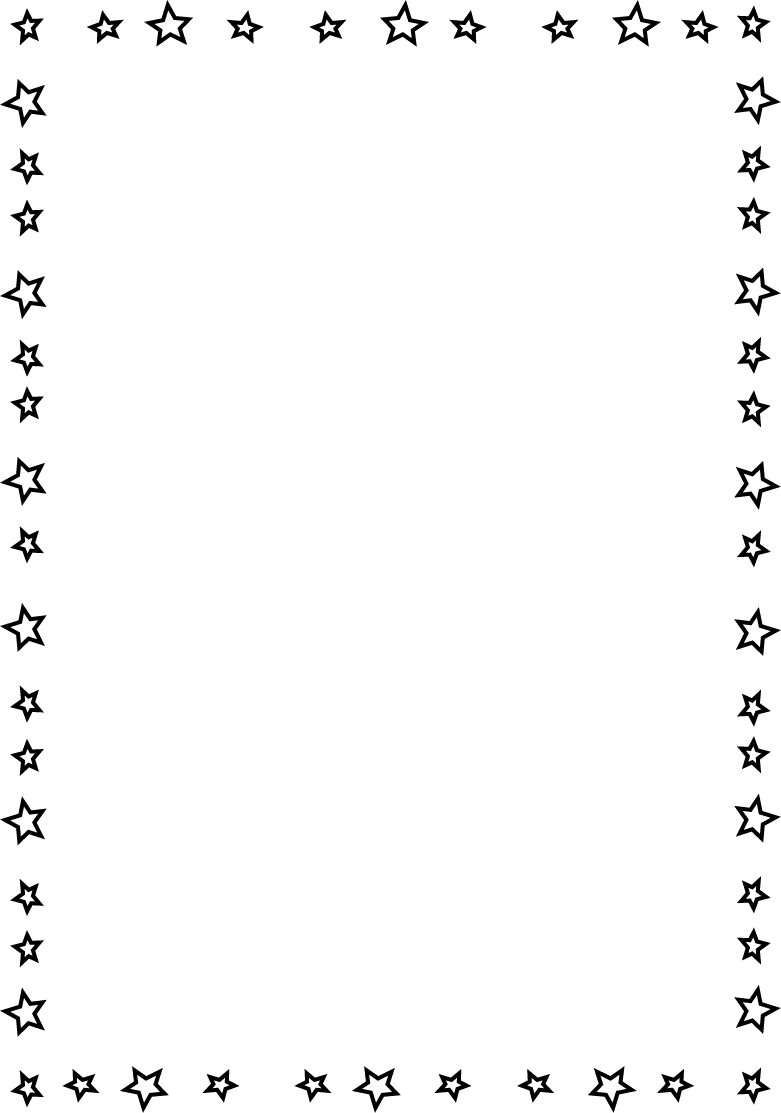 Name___________________________________________  Date_______________________Writing the States in Cursive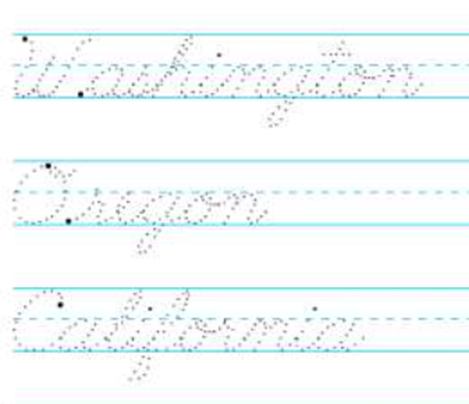 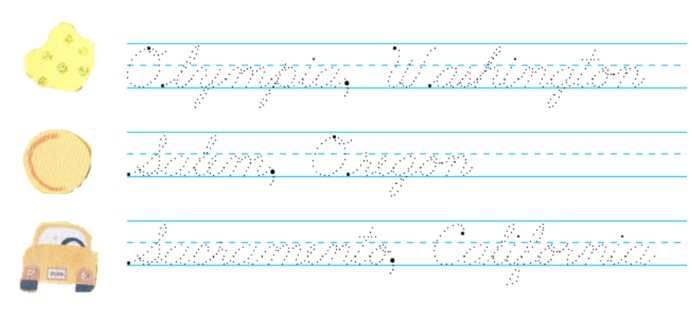 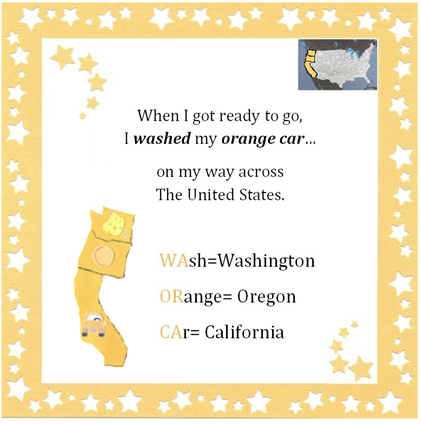 WA= WashingtonOR= Oregon
CA= California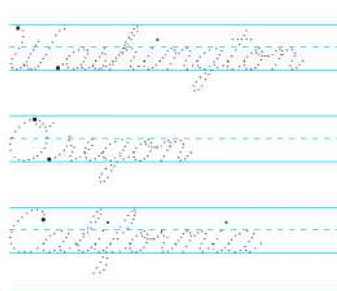 